ESTABLECIMIENTO: Instituto de Educación Superior Nº7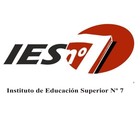 CARRERA: Profesorado de BIOLOGÍACURSO: 3ºUNIDAD CURRICULAR: Historia y Política de la  Educación Argentina.PLAN Nº:696/01HORAS SEMANALES: 3.AÑO: 2019.                                                    PROGRAMA DE EXAMENCONTENIDOS CONCEPTUALES: POLÍTICA EDUCATIVAUNIDAD Nº1: CARACTERIZACIÓN GENERAL DE LA POLÍTICA EDUCATIVA.Estado- Nación –Gobierno: diferencias. Función del Estado. Educación pública: responsabilidad política y social del Estado. Política Educativa: según H. Rivarola – A. Ghioldi – R. Ocerín – J. Cassani – F. Martinez Paz- J. L. Zanotti y G. Cirigliano. Relación entre Política y Pedagogía. Relación entre sistema educativo y proyecto de país.Factores que influyen en la Política Educacional: concepción de hombre- mundo – concepción de educación. Nivel de desarrollo cultural y tecnológico. Tecnología e informática. Estado y Educación. Políticas Educativas como Cuestiones.Problemas actuales de política educativa: Política y educación: el problema de los valores. Las dos dimensiones de la política. La vuelta de los valores y la política educativa.Fuerzas de empuje del cambio educativo.Desafíos de una nueva política educativa para la formación docente inicial.Estado y educación: una relación histórica. El Estado Liberal y la educación. El Estado de Bienestar y la educación como un derecho social. Estado, Neoliberalismo y educación.Estado y educación hoy. Las políticas de mercado en la educación. Las promesas del mercado. Los peligros e impactos del mercado. Consideraciones para la construcción de una política educativa alternativa a la del mercado. Los problemas de la escuela pública.  Signos de identidad de la escuela pública. HISTORIA DE LA EDUCACIÓN ARGENTINA.UNIDAD 2: FORMACIÓN Y CONSOLIDACIÓN DEL ESTADO ARGENTINO Y SISTEMA EDUCATIVO  Educación y sociedad en la Argentina: La concepción de la educación en la historia argentina previa a 1880. La Generación del ’37. La formación del Estado Argentino. Constitución de 1853-60. La función política de la educación: el Estado Oligárquico Liberal. Conformación del Estado y Educación Pública: un vínculo necesario. La formación del Estado nacional y la integración al mercado mundial: el desarrollo del Estado moderno. El escenario en la segunda mitad del S XIX. La Revolución industrial y su impacto en la unificación nacional. El éxito del modelo agroexportador y su agotamiento. La consolidación. El Positivismo. La Escuela Normal. Ley de Inmigración. Conclusiones del Congreso Pedagógico de 1882. Ley Nº 1420. Ley Avellaneda o Ley 1597.  Federalismo: Sistema de subvenciones. Sistema Láinez (1905). La creación del Partido Socialista y los anarquistas. Reforma Universitaria de 1918. Agotamiento del modelo original: intentos correctivos: Magnasco, Vergara, Saavedra Lamas. La Enseñanza Media hasta la Ley Federal de Educación Nº 24.195.UNIDAD Nº 3: EDUCACIÓN PARA EL TRABAJOLa Escuela Nueva: proyecto político-educativo. La República Conservadora de 1930. Educar para el crecimiento económico: El Estado Benefactor. Educación, trabajo y proyecto industrial. Pueblo, educación y proyecto político. La década peronista. La educación para el cambio: desarrollismo y recursos humanos. La educación popular: escuela y desescolarización. La educación bancaria. ¿Ideologización escolar? El Estatuto del Docente actualizado. La descentralización como estrategia para una mayor autonomía institucional. Modernización y reforma como avance fascistoide: 1966-1973. La violencia educadora: 1976-1983. Política del radicalismo. Política del justicialismo. Creación del CONET.  UNIDAD Nº 4: EL ESTADO POST-SOCIAL Y SUS REPERCUSIONESEl Estado Post-Social. El período de Alfonsín. Menemismo y educación. La escuela es un comedor. El gobierno de la Alianza. Decreto Nº 3029/12.  El Banco Mundial. El Fondo Monetario Internacional.  MODALIDAD DE CURSADO: PRESENCIAL - ASISTENCIA (75%) – SEMIPRESENCIAL –ASISTENCIA (40%) – LIBRECONDICIÓN  LIBRE:1º consulta: _____________________              2º consulta:_______________________Firma: alumno/a:_________________              Firma alumno/a:____________________Firma docente:___________________             Firma docente:____________________BIBLIOGRAFÍA OBLIGATORIA:PUIGGRÓS, Adriana. (2018). ¿Qué pasó en la Educación en la Argentina?. Edición ampliada y actualizada. Ed. Galerna. Bs. As.AZAR, Gabriela (2018). Desafíos de una nueva política educativa para la formación docente inicial. Dpto. de Educación de la UCA.BEKER, Victor – MOCHÓN, Francisco (2005). Elementos de Micro y Macroeconomía. Ed. Mc Grau-Hill- Interamericana. Colectivo Lorenzo Luzuriaga. www.colectivolorenzoluzuriaga.com/. Estado y Educación.OSZLAK. Oscar y otros (1997). “La Formación del Estado Argentino”, Ed. De Belgrano. Buenos Aires. BARROETAVEÑA, Mariano y otros. (2007). Ideas, política, economía y  sociedad en la Argentina (180-1955). Ed. Biblos. FELDFEBER, Myriam- GLUZ, Nora. Las Políticas Educativas en Argentina: Herencias de los 90, contradicciones y tendencias de nuevo signo. MATERI, BÄHLER(1987)  “Administración y Organización de los sistemas escolares”. Ed El Ateneo. RIVAS, Axel (2004). “Gobernar la educación”. Ed. Graniga.       -    ALBERGUCCI, Roberto. (1996) Educación y Estado. Editorial Docencia.DE PUELLES BENÍTEZ. Problemas actuales de política educativa. Ed. Morata. Madrid. 2006.FINNEGAN, Florencia – PAGANO, Ana.(2007) El Derecho a la Educación en Argentina. Colección libros FLAPE 2. DABAT, Roque. (1999)Historia de la Educación Argentina y Latinoamericana. DABAT Roque. Licenciatura en educación. Universidad de Quilmes. Bs.As.FILMUS,  Daniel. GLUZ, Nora (2000).Política Educacional. Universidad Nacional de Quilmes. Bs.As. SGRÓ, Margarita. El Positivismo. (apunte de cátedra: Universidad del Centro. Tandil)TEDESCO, Juan Carlos. (2009) Educación y Sociedad (1880-1945). Ed. S.XXI.  Bs As.Normativas:Constitución de 1853Decreto Nº 3029/12BIBLIOGRAFÍA COMPLEMENTARIA:SOLARI, Horacio. (1983)Historia de la Educación argentina. Ed. Paidos.Ley Federal de Educación Nº 24.195ROSA, José María. (1967). Historia Argentina. Tomo IV. Unitarios y Federales. Ed. Granda- El Universo Neoliberal- CALCAGNO, Alfredo Eric y Alfredo Fernando- Ed. Alianza. Madrid- Bs.As.Información bibliográfica extraída de páginas Web.Transformación Educativa. Cátedra de Política Educativa. Mendoza 2000.Davini, María Cristina.(2001)La Formación Docente en cuestión: Política y Pedagogía. Cap.1. Ed.Paidós. Bs.As. –Barcelona. Políticas Sociales y Educativas. Ministerio de Educación de la Provincia de Santa Fe. Contenidos: Prof. Frías, Claudio. Trabajado en el Postítulo de Especialización para maestros tutores de EGB rural en el año 2006.El Directivo como gestor de aprendizajes escolares. WEIMBERG. Ed. Aique. (Capítulo 1: Crisis, reforma y participación).GUERRA, Santos. (2001) La Escuela que Aprende. Ed. Morata. Segunda edición.       (cap. 2).TIRAMONTI, Guillermina. (2003) Después de los 90: Agenda de Cuestiones Educativas. FLACSO . Revista del Ministerio de Educación, Ciencia y Tecnología de la Nación.El Monitor de la educación.PIGNA, Felipe (2007)Los Mitos de la Historia Argentina.  Ediciones Grupo Norma. GARCÍA DELGADO, Daniel. Estado y Sociedad. Ed. Grupo Tesis Norma-. 1990 Ley de Educación Nacional Nº 26.206Antes de Mayo. PEÑA, Milcíades. Ediciones Fichas. Buenos Aires. Constitución de 1994